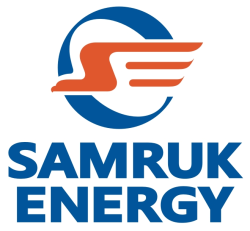 Приложение к решению Совета Директоров АО «Самрук-Энерго»от «25» декабря 2023 года(протокол № 18/23)КОДЕКС ПОВЕДЕНИЯ АО «САМРУК-ЭНЕРГО»г.АстанаКАКОВЫ НАШИ ЦЕННОСТИ?ҚУАТ/QÝAT/ЭНЕРГИЯ«Қамқорлық»/QAMQORLYQ/НаставничествоМы всегда готовы прийти на помощь и оказать поддержкуМы действуем открыто, чтобы создать доверительные отношения с Коллегами и партнерамиМы готовы к наставничеству, сохранению и передаче опыта«Уәдеге беріктік»/ÝÁDEGE BERIKTIK/НадежностьМы несем ответственность за бесперебойную и качественную работу Мы несем ответственность перед будущими поколениями и бережно относимся к окружающей среде и экологииМы несем ответственность за повсеместное создание безопасных, комфортных и конкурентоспособных условий трудаМы верны принятым обязательствам«Адалдық»/ADALDYQ/СправедливостьВ решении любых вопросов мы объективно оцениваем ситуацию и поступаем справедливоМы применяем равные требования и предоставляем равные возможностиМы ценим мнения других, предоставляя возможность высказаться и быть услышаннымТәжірибе/ТÁJIRIBE /ПрофессионализмМы добросовестно относимся к поставленным задачам и получаем удовольствие от работыМы профессионалы своего дела, самосовершенствуемся и добиваемся результатаДля повышения эффективности мы ищем разные взгляды и применяем разные методыНАШИ ПРИНЦИПЫПрофессионализмВысокий профессионализм работников Компании — залог ее успешной деятельности. Поэтому Компания стремится создавать все необходимые условия для комфортной работы и реализации потенциала каждого работника, предоставляя равные возможности для персонального и профессионального развития. Каждый работник стремится повышать уровень своего профессионализма используя возможности, предоставляемые Компанией, а также самостоятельно.КомплаенсСледование правилам позволяет нам оставаться командой профессионалов, объединенных общими целями, культурой поведения и традициями, а также помогает поддерживать на должном уровне взаимопонимание как в самой Компании, так и с деловыми партнерами и клиентами.БезопасностьМы обеспечиваем мир энергией и стремимся делать это безопасными методами.Риск-ориентированный подходМы осознаем важность управления рисками как ключевого компонента системы корпоративного управления и принимаем необходимые меры, направленные на своевременную идентификацию и снижение уровня рисков, которые могут негативно повлиять на стоимость и репутацию КомпанииСоциальная ответственностьМы стремимся вести производственную деятельность оберегая окружающую среду и уважая сообщества, с которыми взаимодействуем. Наши цели в сфере охраны труда, промышленной и общей безопасности, а также охраны окружающей среды — отсутствие несчастных случаев, вреда здоровью и ущерба окружающей среде.ТранспарентностьМы открыты к встречам, обсуждениям и диалогу, стремимся к построению долгосрочного сотрудничества с заинтересованными лицами, основанного на учете взаимных интересов, соблюдении прав и баланса между интересами Компании и заинтересованными лицами.ДЛЯ КОГО ПРЕДНАЗНАЧЕН КОДЕКС ПОВЕДЕНИЯ?Положения Кодекса поведения распространяются на всех сотрудников, должностных лиц и директоров Компании. Обращение на «Вы», «нас» или «все» в настоящем Кодексе поведения означает обращение ко всем сотрудникам, должностным лицам и директорам Компании.Дочерние и зависимые организации (далее – ДЗО), входящие в группу компаний АО «Самрук-Энерго» обязаны принять Кодекс поведения соразмерно своим комплаенс рискам.Деловым партнерам, поставщикам и другим третьим лицам, которые работают с Компанией или представляют Компанию, рекомендовано придерживаться положений Кодекса поведения или иных аналогичных политик по вопросам комплаенс.ЗАЧЕМ НАМ НУЖЕН КОДЕКС ПОВЕДЕНИЯ?Наша стратегия заключается в том, чтобы стать эффективным операционным энергохолдингом Евразийского значения – лидером  рынка Казахстана.Наша цель: стать одной из самых успешных Компаний в мире.Без сохранения и повышения доверия к нашей деятельности со стороны всех заинтересованных сторон, включая Единственного акционера, сотрудников и деловых партнеров, мы не сможем достигнуть наших стратегических целей.Настоящий Кодекс поведения устанавливает ценности, основные принципы и стандарты поведения, руководствуясь которыми мы сможем обеспечить защиту интересов всех заинтересованных сторон. Кодекс поведения направлен на развитие нашей корпоративной культуры и укрепление репутации нашей Компании как открытого и честного участника рынка. Кодекс поведения не охватывает весь спектр рисков, с которыми мы можем столкнуться. Поэтому, Кодекс поведения не избавляет от необходимости здраво рассуждать     и нести за это ответственность.КАК ОБЕСПЕЧИВАЕТСЯ СОБЛЮДЕНИЕ КОДЕКСА ПОВЕДЕНИЯ?Роль Совета директоров КомпанииСовет директоров обеспечивает соблюдение высоких этических стандартов и учитывает интересы всех заинтересованных лиц. Определяя основополагающие принципы и стандарты делового поведения, управляющий орган обеспечивает соблюдение Кодекса поведения в Компании.Члены Совета директоров Компании полностью поддерживают настоящий Кодекс поведения и следуют его положениям. Служба комплаенс и Омбудсмен Компании отчитываются перед Комитетом по аудиту Совета директоров Компании по вопросам соблюдения Кодекса поведения и выявленным нарушениям в части этики и комплаенс. Служба комплаенс в рамках Политики управления комплаенс риском АО «Самрук-Энерго», осуществляют оценку рисков этических рисков. Члены Совета директоров Компании пересматривают положения настоящего Кодекса поведения и обновляют их при необходимости. Совет директоров осуществляет урегулирование корпоративных конфликтов по вопросам, относящимся к его компетенции. Роль Службы комплаенсПредоставляет разъяснения и консультации по положениям настоящего Кодекса поведения по опросам коррупции и взяточничества, мошенничества, деловых подарков и знаков гостеприимства, отношений с государственными органами, проведения внутренних расследования по данным вопросам;Осуществляет мониторинг и контроль за соблюдением положений настоящего Кодекса поведения по вопросам, указанным выше;Инициирует и проводит независимые и объективные внутренние расследования в отношении работников и должностных лиц в случае выявленных нарушений и предлагают корректирующие меры в случае необходимости;Осуществляет проверку соблюдения членами исполнительного органа и ее работниками положений законодательства Республики Казахстан и внутренних документов, касающихся инсайдерской информации, борьбы с коррупцией, соблюдения этических требований;Регулярно осуществляет оценку рисков норм деловой этики;Обеспечивает ежегодное обучение по вопросам деловой этики.Роль ОмбудсменаПредоставляет разъяснения и консультации по положениям настоящего Кодекса поведения по вопросам деловой этики, социально-трудовых вопросов, работников;Обеспечивает конфиденциальность информации и анонимность работника и/или должностного лица, обратившегося по факту нарушений своих прав и /или положений настоящего Кодекса поведения;Содействует соблюдению работниками принципов деловой этики; Способствует разрешению трудовых споров, конфликтов, проблемных вопросов, социально-трудового характера;Выявляет вопросы, носящие системный характер и требующие принятия соответствующих решений;Вносит предложения и конструктивные решения в области социально- трудовых вопросов и вопросов этики.Роль Исполнительного органаОбеспечивает высокие стандарты этического поведения, чтобы любые сферы деятельности Компании не способствовали прямо или косвенно нарушению прав человека и норм деловой этики;В рамках оценки корпоративного управления осуществляет проверку соблюдения этических принципов и корпоративных ценностей Компании;Обеспечивает ознакомление, соблюдение положений Кодекса поведения и обсуждение этических вопросов по инициативе работников;Принимает меры по недопущению и незамедлительному устранению нарушений норм поведения работниками.Стандарты и основные принципы поведения, изложенные в настоящем Кодексе поведения, ставятся каждым сотрудником Компании во главу угла своей повседневной деятельности в Компании.Ниже приведены первые основные шаги:Прочитайте и осмыслите положения Кодекса поведения;Строго придерживайтесь положений Кодекса поведения в своих словах и действиях;Выражайте обеспокоенность и информируйте о комплаенс рисках.Каждый из нас должен оценить свое поведение, на основе следующего практического руководства:Соответствует ли мое действие Кодексу поведения?Этично ли это?Законно ли это?Если о моем поведении станет известно общественности, будет ли мое поведение приемлемо?Приверженность и соблюдение этических и комплаенс требований – это ответственность каждого, кто работает в Компании или представляет его интересы. Нарушение настоящего Кодекса поведения вредит репутации и работе нашей Компании и может привести к дисциплинарным наказаниям или увольнению. Важно отметить, что несоблюдение определенных разделов Кодекса поведения, может являться нарушением законодательства о противодействии коррупции и повлечь персональную административную или уголовную ответственность. Соблюдение Кодекса поведения обеспечивается комплаенс программой и полностью поддерживается Советом директоров. Служба комплаенс разрабатывает   комплаенс программу, координирует и берет на себя лидерство в ее реализации. Основными элементами комплаенс программы являются:Оценка комплаенс рисков;Внедрение комплаенс процедур и внутренних контролей соразмерно комплаенс рискам;Эффективная коммуникация, включая обучение по вопросам комплаенс;Выражение обеспокоенности и информирование о нарушениях посредством горячей линии;Расследование комплаенс нарушений и принятие корректирующих мер.Если Вам все еще нужны будут рекомендации или советы в отношении положений Кодекса поведения, Вы можете обратиться к своему непосредственному руководителю или в Службу комплаенс.Если Вам стало известно о нарушениях каких-либо положений Кодекса поведения или других комплаенс процедур, систем внутренних контролей, Вы должны немедленно сообщить о них посредством горячей линии способами, о которых Вам будет сообщено. Такие сообщения могут быть сделаны на конфиденциальной и анонимной основе с гарантией защиты от преследования.СЛУЖЕНИЕ ОБЩЕСТВУПРИВЕРЖЕННОСТЬ НАШЕЙ МИССИИНаша обязанность состоит в том, чтобы создавать ценность для акционеров, сотрудников и общества, удовлетворять растущий спрос путем надежных поставок энергоресурсов, высокотехнологического развития, экологичности, руководствуясь принципами устойчивого развития. Мы обязаны выполнять свои задачи основываясь на принципах справедливого обращения с единственным акционером, в целях обеспечения роста долгосрочной стоимости и устойчивого развития Компании; обеспечения надежных конкурентоспособных взаимоотношений, переход к «зеленой» экономике, прозрачности, эффективности и гибкости деятельности Компании; последовательности, своевременности принятия решений в наилучших интересах Компании; ответственности, подотчётности и законности.ВАШИ ОБЯЗАННОСТИ:Осознайте особую обязанность служить нашему обществу и государству при осуществлении деятельности от имени Компании и проявлять должную заботу, правильно осознавая миссию Компании;Осознайте, что Ваши обязанности могут иметь непосредственное влияние на качество и уровень жизни общества и государства;Выполняйте свои обязанности в соответствии с миссией Компании и не принимайте мер, выходящих за рамки целей, для выполнения которых Вам делегирована Ваша позиция в Компании;Не указывайте, что Вы официально представляете Компанию, при решении своих личных вопросов.НА ЧТО ВАМ НЕОБХОДИМО ОБРАТИТЬ ВНИМАНИЕ:Признаки любого непристойного или несоответствующего поведения, которое может привлечь негативное общественное внимание и/или навредить репутации Компании.УСТОЙЧИВОЕ РАЗВИТИЕКомпания заботится о нашем будущем поколении и обращает особое внимание на устойчивое развитие нашей страны. Мы за защиту экосистем, улучшение качества воздуха и сохранение устойчивости наших ресурсов. Наша Компания стремится минимизировать негативное воздействие операционной деятельности на население и окружающую среду, предотвратить производственные аварии, которые наносят ущерб окружающей среде, обеспечить безопасные условия труда и достижение нулевого травматизма, а также поддерживает рациональное использование и воспроизводство природных ресурсов. Мы – сторонники повышения эффективности использования энергии, экономии ресурсов и использования альтернативных источников энергии.Мы придерживаемся принципа непричинения ущерба людям и защиты окружающей среды при выполнении и достижении поставленных перед нами целей. Наша Компания оценивает воздействие деятельности на окружающую среду.Мы разрабатываем и руководствуемся правилами безопасного труда для обеспечения безопасности на рабочем месте и предотвращения травм.Компания продвигает честную и здоровую конкуренцию во всем, что делает. Строго соблюдает все применимые антимонопольные правила в своей деятельности.Компания никогда не участвует в антиконкурентных соглашениях. Компания: не участвует в ценовых сговорах (не согласовывает цены, скидки или маржу с конкурентами); не участвует в сговорах при проведении тендеров, т.е. не координирует коммерческие предложения с целью обеспечить победу конкретному участнику;не обменивается с конкурентами конфиденциальной коммерческой информацией, включая информацию о клиентах, ценах, скидках, исследованиях и разработках;не финансирует политические партии, их кандидатов или представителей в Республике Казахстан и за рубежом, а также не спонсирует мероприятия или праздники, проводимые исключительно в целях политической пропаганды. Компания воздерживается от прямого или косвенного давления на политических деятелей и лоббировании чьих-либо интересов.ВАШИ ОБЯЗАННОСТИ:Убедитесь, что Ваши решения и действия не имеют негативного влияния на экономику, окружающую среду и общество;Стремитесь принимать необходимые меры, для минимизации негативного воздействия на заинтересованные стороны с точки зрения экономических, социальных и экологических аспектов.Строго следуйте правилам техники безопасности и требованиям пожарной безопасности, основанные на законодательстве Республики Казахстан, проявляйте приверженность по вопросам безопасности, охраны труда и здоровья. Каждый работник несет ответственность за свою собственную безопасность и безопасность окружающих людей. НА ЧТО ВАМ НЕОБХОДИМО ОБРАТИТЬ ВНИМАНИЕ:Признаки любых явных или потенциальных нарушений положений законов и правил об окружающей среде.Вопрос:Имеет ли Компания другой документ, по устойчивому развитию?Ответ:Да, Руководство по устойчивому развитию, которое Вы можете найти на нашем корпоративном веб-сайте.ЭТИЧЕСКОЕ ПОВЕДЕНИЕРепутация – ключевой актив Компании, основывающийся на доверии.Компания стремится завоевать доверие государства, деловых партнеров, инвесторов и общества.Доверие возникает вследствие последовательной приверженности к высоким этическим нормам.Все мы являемся представителями Компании, и наши действия могут оказывать влияние на репутацию Компании.Каждый из нас должен проявлять корректность в поведении, чтобы сохранить репутацию Компании.ВАШИ ОБЯЗАННОСТИ:Следуйте общепринятым моральным и этическим нормам поведения, проявляйте уважение к государственному и другим языкам, традициям и обычаям всех стран, работая в Казахстане и за границей;Придерживайтесь общих моральных и этических норм поведения в нерабочее время, не допускайте антиобщественное поведение, которое может навредить репутации Компании;Воздерживайтесь от публичных выступлений о деятельности Компании, если Вы не наделены надлежащими полномочиями.НА ЧТО ВАМ НЕОБХОДИМО ОБРАТИТЬ ВНИМАНИЕ:Неэтичное поведение сотрудников, которое может привести к потере репутации Компании.Вопрос:Я подозреваю, что коллега приходит на работу в состоянии опьянения, и может быть, даже употребляет алкоголь в офисе. Что я должен делать?Ответ:Вам следует немедленно проконсультироваться с Вашим руководителем, который предпримет необходимые меры по решению проблемы.Права человека Являясь подписантом Глобального договора ООН, мы обязуемся защищать права человека. Мы поддерживаем и уважаем международные права человека. Мы также стремимся избегать случаев нарушений прав человека.КАК МЫ СОБЛЮДАЕМ ПРАВА ЧЕЛОВЕКАУменьшение воздействияКомпания состоит из людей, чьи действия и результаты труда влияют как на человека, так и на нашу планету.Поэтому мы должны соблюдать права человека, уменьшая отрицательное и усиливая положительное воздействие нашей деятельности, когда это возможно.Выявление и решение проблемМы стремимся обеспечить соблюдение прав человека в рамках нашей деятельности и в отношениях с деловыми партнерами, стремясь выяснить (в ходе комплексной оценки соблюдения прав человека), на кого и каким образом мы влияем больше всего. При выполнении обязательств мы работаем с внутренними и сторонними экспертами по правам человека, выявляя и улучшая те части нашего бизнеса, которые оказывают наибольшее влияние на людей (т.е. наши основные проблемы в области прав человека).Развитие культуры прозрачностиМы открыто рассказываем о наших достижениях и сложностях. Мы призываем заинтересованные стороны, в том числе наиболее уязвимые, поднимать любые вопросы, связанные с правами человека, и проблемы, с которыми они сталкиваются в связи с нашей деятельностью, используя для этого различные механизмы подачи жалоб и нашу систему сообщения о нарушениях. Мы сотрудничаем с НКО, которые помогают нам выполнять наши обязательства.Мы не препятствуем законным действиям правозащитников, включая тех, кто ведет активные кампании по проблемам, которые могут быть связаны с нашей деятельностью, и не ограничиваем их свободу слова, свободу объединения и право на мирные собрания. Мы разделяем этот подход с нашими деловыми партнерами.ВНЕШНЯЯ КОММУНИКАЦИЯЯвляясь работником Компании, если Вы ведете себя неэтично в общественных местах, это даст повод для критики нашей Компании со стороны общества.Вы всегда должны помнить, что представляете нашу Компанию даже за пределами Компании.Любая несанкционированная внешняя коммуникация от имени Компании влияет на имидж нашей Компании.Активность в социальных сетях должна использоваться только в личных целях и не должна быть связана с Компанией.Любая информация, раскрываемая от имени Компании, должна быть точной во всех существенных аспектах, полной, корректной и соответствовать действующему законодательству и внутренним правилам.ВАШИ ОБЯЗАННОСТИ:Никогда не обращайтесь от имени Компании, если у Вас нет полномочий на это;Никогда не используйте свое служебное положение для личной выгоды;Не выражайте свое личное мнение о работе Компании в средствах массовой информации.НА ЧТО ВАМ НЕОБХОДИМО ОБРАТИТЬ ВНИМАНИЕ:Неофициальная активность в социальных сетях, непосредственно связанная с Компанией.Вопрос:Сотрудник Компании сделал публичные комментарии о недовольстве потребительским продуктом или услугой. Может ли это считаться нарушением Кодекса поведения?Ответ:Это не является нарушением Кодекса поведения. Компания уважает личную жизнь сотрудников, которые могут иметь потребительские жалобы или выражать свое мнение в частной жизни. Важным является то, что подобное мнение не должно быть воспринято в качестве позиции Компании.ОТНОШЕНИЕ К СВОИМ СОТРУДНИКАМРАВНЫЕ УСЛОВИЯ НАЙМА И ТРУДАНаши люди – самый ценный актив, и Компания придерживается политики обеспечения всех своих сотрудников лучшими перспективами для работы. Поэтому, наша Компания предоставляет равные возможности всем, кто работает в Компании, для развития своих профессиональных способностей и совершенствования навыков. Поэтому, Компания создала справедливую процедуру набора персонала и продвижения по службе, отобрав профессионалов с разносторонним опытом работы и талантами.ВАШИ ОБЯЗАННОСТИ:Исполняйте свои обязанности профессионально на основе наших корпоративных ценностей и принципов, придерживаясь самых высоких этических норм;Принимайте каждое решение о найме, вознаграждении и продвижении, учитывая заслуги, квалификацию, результативность и производственную необходимость;Исключайте любую возможность непотизма, субъективности или предубеждения.НА ЧТО ВАМ НЕОБХОДИМО ОБРАТИТЬ ВНИМАНИЕ:Признаки любого непристойного или несоответствующего поведения на рабочем месте;Признаки любых явных нарушений или потенциальных нарушений трудового законодательства.Вопрос:О каких ситуациях, принимаемых в качестве нарушения равных условий при найме и продвижении, я могу сообщать?Ответ:Вопросы относительно того, почему другой работник имеет более высокую заработную плату, недопустимы. Размер заработной платы является конфиденциальной информацией, которая основывается на опыте, квалификации, образовании и других факторах. Вы можете сообщать о дискриминации в процессе найма, продвижении по службе и ее прекращении. Например, Вы узнали, что новый сотрудник отразил в своем резюме опыт работы в течение 5 лет в одной компании. Но Вы уверены, что на самом деле, он или она не работал(а) в данной компании, что означает обман со стороны работника и такое нечестное поведение недопустимо.ЗАПРЕТ НА ДИСКРИМИНАЦИЮ И ПРИТЕСНЕНИЕКомпания стремится создать такие условия труда, где все сотрудники относятся друг к другу с уважением. Поэтому, наша Компания не терпит никакой формы дискриминации, включая дискриминацию по религиозному, расовому, этническому, половому, возрастному и другим признакам. Компания запрещает любую форму поведения, которая является оскорбительной, агрессивной, враждебной или ущемляет права работников. ВАШИ ОБЯЗАННОСТИ:Относитесь к своим коллегам почтительно и справедливо;Не запугивайте и не оскорбляйте своих коллег;Не высказывайте неуместные комментарии относительно своих коллег.НА ЧТО ВАМ НЕОБХОДИМО ОБРАТИТЬ ВНИМАНИЕ:Признаки любого непристойного или несоответствующего поведения на рабочем месте;Признаки любых нарушений или потенциальных нарушений трудового законодательства.Вопрос:Я – беременная сотрудница Компании, и мой менеджер оказывает давление и просит покинуть работу без каких-либо оснований, чтобы избежать дополнительных компенсаций и скорее найти заменяющего работника.Ответ:Как беременная сотрудница, Вы имеете специальный статус и права, обеспечиваемые Трудовым Кодексом. Если Ваш менеджер оказывает на Вас давление без каких-либо оснований, Вы должны немедленно сообщить об этой ситуации Омбудсмену Компании, который занимается вопросами трудовых конфликтов и иными подобными вопросами.ВЗАИМОДЕЙСТВИЕ С БИЗНЕС СООБЩЕСТВОМКомпания постоянно работает над тем, чтобы реализация прав акционеров была высокоэффективной.Компания уважает в равной степени права своих акционеров вне зависимости от количества принадлежащих им акций, поддерживает с ними эффективный диалог, стремится оправдать их доверие, выполняя заявленные обязательства по развитию, и выплачивая дивиденды.Своевременно публикуя достоверную информацию о своей деятельности в доступной для акционеров форме, Компания гарантирует соблюдение прав и интересов акционеров. Информация о вероятном слиянии, поглощении или реструктуризации раскрывается в строгом соответствии с внутренними нормативными документами Компании и действующим законодательством с обязательным предварительным опубликованием, подлежащей раскрытию информации.При руководстве совместными ДЗО, либо при организации деятельности в совместных ДЗО, где мы являемся соакционерами, мы основываемся на общепринятых нормах деловой этики,	 требованиях настоящего Кодекса поведения и действующего законодательства Республики Казахстан.Каждый сотрудник Компании имеет право свободного приобретения акций группы компаний АО «Самрук-Энерго», выставленных на продажу фондового рынка Казахстана.ПРИВЛЕЧЕНИЕ ТРЕТЬИХ ЛИЦНаша Компания взаимодействует с поставщиками, консультантами, деловыми партнерами и другими третьими лицами на основе принципов открытости, полной приверженности закону, честности и эффективности.Компания заявляет о своей приверженности десяти принципам Глобального договора ООН, поддерживает цели и инициативы ООН в области устойчивого развития.В соответствии с этим, наша компания приветствует следующих поставщиков:Поставщики, которые создают и поддерживают инклюзивную рабочую среду, где отсутствует все виды дискриминации, а также признается вклад каждого человека;Поставщики, которые соблюдают права человека, применимые государственные законы, Всеобщую декларацию ООН, а также ключевые принципы Международной организации труда (МОТ);Общество не допускает насилия на рабочем месте в любой форме;Управляют бизнес таким образом, чтобы обеспечить безопасность и благополучие сотрудников и общественности;Не допускают детский труд, принудительный, незаконный труд или любую другую форму обязательного труда;Поставщики, которые соблюдают соответствующие экологические и социальные нормы и стандарты;Демонстрируют приверженность принципам устойчивого развития: используют экологически чистые материалы, уделяют особое внимание потреблению энергии и воды, объемам выбросов парниковых газов, а также при обращении с опасными для окружающей среды веществами (материалами, препаратами и продуктами) гарантируют, что такие вещества, маркируются, обрабатываются, транспортируются, хранятся, утилизируются безопасно;Разрабатывают и внедряют экологическую политику, осуществляют свою деловую деятельность в соответствии с политикой;Учитывают происхождение закупаемой продукции, ее состав, устойчивость процесса производства и транспортировки. По возможности использует материалы с подтвержденными сертификатами этических стандартов и стандартов устойчивого развития и цепочки поставок (например, но не ограничиваясь ISO 14001, FSC, PEFC, EPD).Стремятся использовать ресурсы более разумно и ответственно, интегрировать этот подход в свою цепочку поставок, а также в свои бизнес-операции.Наша Компания, применяет принципы «зеленого офиса», и приветствует аналогичный подход третьих лиц к офисной продукции, учитывающей принципы устойчивого развития.Наша Компания не предоставляет необоснованных преимуществ и привилегий деловым партнерам и поддерживает деловые отношения с ними на основе взаимной выгоды. Мы выбираем поставщиков открыто, отдавая предпочтение наиболее выгодной цене, качеству товаров/услуг и хорошей деловой репутации поставщика на основании Порядка осуществления закупок акционерным обществом «Фонд национального благосостояния «Самрук-Қазына» и юридическими лицами, пятьдесят и более процентов голосующих акций (долей участия) которых прямо или косвенно принадлежат АО «Самрук-Қазына» на праве собственности или доверительного управления, утвержденных Советом директоров АО «Самрук-Казына».Мы ожидаем, что все третьи лица будут придерживаться положений настоящего Кодекса поведения или аналогичных комплаенс политик. В свою очередь, третьи лица ожидают от нас приверженности положениям настоящего Кодекса поведения и им предоставлена возможность сообщать о любых фактических или потенциальных нарушениях Кодекса поведения посредством ГОРЯЧЕЙ ЛИНИИ Компании.ВАШИ ОБЯЗАННОСТИ:Выбирайте поставщиков, только основываясь на их квалификации, заслугах и конкурентоспособности;Не сотрудничайте с третьими лицами, имеющими сомнительную деловую репутацию;Прилагайте все усилия для создания конкурентной среды;Удостоверьтесь, что наши третьи лица осведомлены о положениях настоящего Кодекса поведения;Убедитесь, что начисленное вознаграждение соответствует предоставленным товарам/услугам;Относитесь к третьим лицам уважительно и справедливо.НА ЧТО ВАМ НЕОБХОДИМО ОБРАТИТЬ ВНИМАНИЕ:Третьи лица участвуют или обвинялись в неблагонадежной деловой практике;Третьи лица настаивают на получении комиссии или вознаграждения до заключения контракта с нами.Вопрос:Я узнал, что акционер потенциального поставщика, участвующего в открытом тендере, является близким родственником сотрудника Компании. Должен ли я об этом сообщить?Ответ:Да, Вам необходимо сообщить об этом Вашему руководителю или руководителю Службы комплаенс, так как это может повлиять на выбор поставщика, основанный на критерии отбора, отличном от критериев квалификации, заслуг и конкурентоспособности.КОНФЛИКТ ИНТЕРЕСОВКомпания высоко уважает Вашу частную жизнь и относится с пониманием и уважением к праву каждого заниматься законной деятельностью за пределами Компании. При этом мы просим Вас быть осмотрительными и избегать вероятности возникновения конфликта интересов.Конфликт интересов возникает тогда, когда Ваши личные интересы или связи потенциально влияют или могут оказать влияние на Ваши бизнес- решения для Компании.Ситуации, которые могут быть восприняты как конфликт интересов, очень разнообразны, и перечислить их все невозможно. Однако некоторые примеры включают ситуации, когда Вы имеете долю участия в акционерном капитале в частном юридическом лице или занимаете управленческую должность в данном юридическом лице, и эти обстоятельства служат препятствием в выполнении Вами должностных обязанностей в Компании.ВАШИ ОБЯЗАННОСТИ:Избегайте ситуаций, когда Ваши личные связи/обстоятельства влияют на Ваши бизнес-решения в Компании;Раскройте информацию о Ваших фактических, потенциальных или выявленных конфликтах интересов Вашему непосредственному руководителю или Службе комплаенс;Не участвуйте в принятии решения, если у Вас есть фактический, потенциальный или выявленный конфликт интересов;Не участвуйте в какой-либо работе и бизнесе (коммерческом или некоммерческом) за пределами Компании, если это негативно влияет на Вашу деятельность в Компании;Обратитесь за советом и рекомендациями к Вашему непосредственному руководителю или в Службу комплаенс, если у Вас есть какие-либо сомнения относительно того, затрагивают ли Ваши личные обстоятельства Ваши должностные обязанности в Компании.НА ЧТО ВАМ НЕОБХОДИМО ОБРАТИТЬ ВНИМАНИЕ:У Вас или Ваших коллег есть члены семьи или другие аффилированные лица, которые работают в Компании или в организации, которая является потенциальным или фактическим партнером, или поставщиком Компании;У Вас или Ваших коллег есть доля участия в акционерном капитале в организации либо Вы или Ваши коллеги занимаете управляющую должность в данной организации, которая является потенциальным или фактическим партнером, или поставщиком Компании;У Вас или Ваших коллег есть работа по совместительству или другая деятельность вне Компании, которая может потребовать от Вас или Ваших коллег использование ресурсов Компании, включая конфиденциальную информацию.Вопрос:Мой близкий родственник является акционером компании, которая участвует в открытом тендере. Я являюсь членом тендерной комиссии. Может ли это считаться конфликтом интересов?Ответ:Да, это ситуация конфликта интересов, Вам необходимо раскрыть подобную ситуацию Службе комплаенс и не участвовать в процессе принятия решений в этом тендере.СОЦИАЛЬНЫЕ ПРОЕКТЫ И СПОНСОРСТВОКомпания осуществляет благотворительную и спонсорскую деятельность в соответствии с Политикой благотворительности АО «Самрук- Казына».Стремясь к достижению лидерства во всех сферах деятельности, Компания всегда будет сопровождать коммерческое развитие своего бизнеса социальной деятельностью. Постоянно осуществляя свой вклад в создание условий для процветающего общества, Компания закладывает основы своего долговременного успеха. Это комплексная работа, основными приоритетами которой всегда были и остаются помощь детям, талантливой молодежи и ветеранам производства, поддержка и продвижение культуры, искусства, образования и защита окружающей среды.Мы стремимся поддерживать программы, направленные на развитие физической культуры и спорта, образования, культуры и других видов социальной сферы, а также оказывать всяческое содействие, не противоречащее действующему законодательству, в осуществлении благотворительности и оказании помощи в устранении последствий в случае объявления чрезвычайной ситуации и/или чрезвычайного положения.Вопрос:Я хочу добровольно принять участие в местном благотворительном проекте. Разрешено ли это Кодексом поведения?Ответ:В большинстве случаев – да. Пожалуйста, убедитесь, что подобная работа не повлияет на ваши обязательства в Компании и не противоречит Политике благотворительности, Программе спонсорства АО «Самрук- Казына», а также Политики противодействия мошенничеству и коррупции в АО «Самрук-Энерго». Если у вас есть сомнения, Вы можете всегда обратиться в Службу комплаенс или в структурное подразделение по вопросам безопасности.ПОДАРКИ И ЗНАКИ ГОСТЕПРИИМСТВАПолитика Компании допускает стандартные и приемлемые знаки гостеприимства, оказанные в отношении третьих лиц или полученные от них.Однако, получение и дарение подарков, а также оказание знаков гостеприимства может создать необоснованное ожидание со стороны третьего лица или впечатление того, что Вы оказываете предпочтение третьему лицу по причинам личной выгоды, а не по обоснованным коммерческим соображениям.Под подарками и знаками гостеприимства подразумеваются не только наличные деньги, но и все что имеет ценность, предлагаемую или полученную сотрудниками, должностными лицами, директорами при осуществлении коммерческой деятельности в Компании.Понятие и толкование подарков и знаков гостеприимства варьируется в зависимости от разных точек зрения, поэтому, получение подарков и знаков гостеприимства не должно иметь потенциального влияния на процесс принятия решения.ВАШИ ОБЯЗАННОСТИ:С осторожностью оценивайте тип, ценность и сумму предлагаемого или полученного подарка, или знака гостеприимства;Никогда не предлагайте, не стремитесь получить и не берите деньги, денежные эквиваленты, персональные услуги или любые другие незаконные или неприемлемые подарки и знаки гостеприимства;Если подарки, которые Вы предлагаете или получаете, могут повлиять на процесс принятия решения, никогда не принимайте и не дарите такие подарки.НА ЧТО ВАМ НЕОБХОДИМО ОБРАТИТЬ ВНИМАНИЕ:Любые неприемлемые подарки и знаки гостеприимства в наличных деньгах или в денежном эквиваленте, предлагаемые или полученные при закупке товаров, работ и услуг, при найме на работу или трудоустройстве;Любые подарки и преподношения, которые могут повлиять на Ваше решение и объективность или решение и объективность Ваших коллег.Вопрос:Имеются ли какие-либо ограничения в получении подарков от бизнес- партнеров?Ответ:Уголовный кодекс устанавливает, что получение суммы, не превышающей двух месячных расчетных показателей, должностными лицами и директорами, не является взяткой. В целом, любой сотрудник не должен получать ценности, которые могут повлиять на их решения. Любой подарок может рассматриваться в качестве взятки, если это имеет влияние на решение.Вместе с тем, в случае получения лицом, уполномоченным на выполнение государственных функций, либо приравненным к нему лицом лично или через посредника незаконного материального вознаграждения, подарков, льгот либо услуг за действия (бездействие) в пользу лиц, их предоставивших, если такие действия (бездействие) входят в служебные полномочия лица, уполномоченного на выполнение государственных функций, либо приравненного к нему лица, если эти действия не содержат признаков уголовно наказуемого деяния предусмотрена административная ответственность (штраф в размере шестисот месячных расчетных показателей).ПОЛИТИЧЕСКАЯ ДЕЯТЕЛЬНОСТЬ И ВЗНОСЫКомпания осуществляет взаимодействие с лицами, связанными с государством, в соответствии с требованиями применимого законодательства.Компания не финансирует и не поддерживает любым другим способом политические партии и некоммерческие организации, осуществляющие политическую деятельность. А также не допускает осуществление спонсорской/благотворительной/лоббисткой деятельности с прямой или косвенной целью получения незаконной выгоды за оказание подобной помощи. Принципы Компании в этой сфере:Запрещается использовать счета Компании для взносов в политических целях;Запрещается использовать ресурсы Компании (включая электронную почту) для ведения политической деятельности;Запрещается делать благотворительные пожертвования взамен взносов в политических целях;Запрещается допускать использование денежных средств или имущества Компании посредством отраслевых организаций или иным образом для осуществления взносов в адрес политических партий.Любая информация, связанная с вовлечением Компании в политическую деятельность, должна раскрываться в рамках публичной отчетности.НА ЧТО ВАМ НЕОБХОДИМО ОБРАТИТЬ ВНИМАНИЕ:Если вы участвуете в политических процессах, выражаете свои мнения по законодательным или политическим вопросам, участвуете в политической деятельности и/или делаете личные политические взносы, вам надлежит вести указанную деятельность в свободное от работы время и за свой счет. Если вы заблаговременно не получили разрешения от директора Компании по работе с государственными органами и юрисконсульта Компании, вам надлежит избегать каких-либо ссылок или привязок к Компании или любым нашим подразделениям или дочерним компаниям, за исключением требуемого на законных основаниях раскрытия в адрес соответствующих государственных органов, а также указывать, что вы действуете как частное лицо, а не от лица Компании.ЗАБОТА О НАШЕЙ КОМПАНИИЗАЩИТА АКТИВОВКаждый сотрудник, работающий в Компании, ответственен за надлежащее управление активами Компании. Надлежащее управление активами включает контроль и поддержание инвестиций, резервов и собственности Компании.Репутация является высоко оцениваемым активом Компании. Каждый из нас является обладателем этого актива, и посредством должного поведения, может повысить или понизить ценность этого актива. Каждый должен стремиться к укреплению репутации Компании.Каждый из нас должен внедрять практику должного отношения и высокой ответственности для достижения роста активов и формирования их стоимости.Неправильное использование активов оказывает прямое влияние на работу Компании; о любом случае мошенничества или хищения необходимо сообщить незамедлительно.Любое использование активов Компании в личных целях не допускается.ВАШИ ОБЯЗАННОСТИ:Берегите имущество Компании как Ваше личное;Возьмите на себя ответственность за контроль над надлежащим использованием активов Компании;Обеспечьте соответствующее разрешение и точную документацию для использования активов;Обеспечьте только надлежащее использование активов в соответствии с Вашими обязанностями;Разумно подходите к формированию представительских расходов, осознавая необходимость средств бюджета Компании на более важные нужды.НА ЧТО ВАМ НЕОБХОДИМО ОБРАТИТЬ ВНИМАНИЕ:Присвоение или растрата активов;Неправильная защита активов от кражи и порчи;Любые признаки мошенничества, ущерба или хищения.Вопрос:Я знаю, что наша Компания продает активы по заниженной цене в рамках программы Приватизации, и я полагаю, что цена – ниже рыночной. Означает ли это, что мы не защищаем наши активы?Ответ:Приватизация является одним из способов того, как Компания управляет своими активами. Лучшая цена образовывается посредством прозрачности и конкуренции. Компания руководствуется политикой и процедурой прозрачности и конкуренции. Поэтому, если Вы узнали о любом случае нарушения процедуры приватизации или любых подозрениях, сообщите Вашему непосредственному руководителю или Службе комплаенс.КОНКУРЕНЦИЯ И АНТИМОНОПОЛЬНОЕ ЗАКОНОДАТЕЛЬСТВОЗаконодательство о защите конкуренции, известное также как антитраст или антимонопольное законодательство запрещает действия, наносящие ущерб конкуренции и потребителям. Примерами таких действий являются антиконкурентные соглашения (например, установление цены перепродажи, раздел рынка по территориальному принципу или по составу покупателей, сговор на торгах), обмен конфиденциальной коммерческой информацией между конкурентами, злоупотребление рыночной властью, неуведомление антимонопольного органа о сделках, требующих раскрытия. Компания соблюдает антимонопольное законодательство и придерживается принципов добросовестной конкуренции во всех видах деловых отношений и независимо от региона присутствия. Мы конкурируем не только активно, но и честным, этичным образом и в соответствии с антимонопольным законодательством. Эти законы способствуют свободной и честной конкуренции во всем мире так, чтобы клиенты получали выгоду от неограниченной конкуренции среди поставщиков, а продавцы, аналогичным образом, получали выгоду от конкуренции среди покупателей.Сотрудники Компании не должны совершать действия, которые направлены на единообразное поведение с конкурентами, в том числе это касается обмена информацией о коммерческих планах напрямую или через посредников, ведения переговоров, подписания или устного одобрения антиконкурентных договоренностей в любой форме.Компания принимает решения по вопросам ведения своей деятельности, в том числе по вопросам ценообразования, самостоятельно и независимо от действий других компаний.ВАШИ ОБЯЗАННОСТИВы должны знать эти законы, действовать в соответствии с их буквой и духом, проверять наличие законных оснований для любых переговоров с конкурентом, поставщиком или подрядчиком.ПРОЗРАЧНОСТЬ ФИНАНСОВЫХ ОТЧЕТОВКомпания предоставляет точную и полную финансовую и деловую информацию. Все финансовые данные, записи и отчеты должны соответствовать Международным Стандартам Финансовой Отчетности, национальному законодательству и внутренним правилам Компании. Все сделки и счета должны быть последовательными и классифицированы должным образом. Решения должны основываться на полных и точных данных. Компания запрещает любое искажение   фактов. Компания придерживается принципа не способствовать, напрямую или косвенно, отмыванию денег или финансированию терроризма. Компания ценит прозрачность платежей во всех сделках, честно конкурирует и избегает использования посредников без законной коммерчески обоснованной причины.Требования по противодействию отмыванию (легализации) денежных средств, полученных преступным путем, содержатся в законах, правилах и процедурах, предназначенных для предотвращения попыток преступников представить незаконно полученные средства в качестве законного дохода.Компания обязуется соблюдать все применимые законы и иные нормативные акты, направленные на противодействие отмыванию денежных средств, полученных преступным путем, и финансированию терроризма.Компания не приемлет действий со стороны сотрудников или тех, с кем мы ведем бизнес, сознательно поддерживающих финансовые преступления, включая отмывание денежных средств, полученных преступным путем. Мы все должны проявлять бдительность в отношении любых необычных или подозрительных действий, которые могут указывать на отмывание денег, таких как крупные платежи наличными, просьбы на выставление фиктивных счетов и любые иные действия, которые не соответствуют обычному порядку ведения бизнеса. Пожалуйста, сообщите о нарушении, если вы заметили что-то подобное.ВАШИ ОБЯЗАННОСТИ:Добросовестно регистрируйте сделки и договоры;Ведите полный, точный и своевременный учет всех деловых операций;Не используйте скрытые записи и незаконные финансовые операции;Если у вас есть какие-либо вопросы в части требований по противодействию отмыванию денежных средств, полученных преступным путем, обратитесь, пожалуйста, в Службу комплаенс, департамент по правовым вопросам нашей Компании.НА ЧТО ВАМ НЕОБХОДИМО ОБРАТИТЬ ВНИМАНИЕ:Неправильные и неполные отчеты с завышенными финансовыми прогнозами и неправильными показателями расходов;Признаки нечестной деятельности, например, использование средств де-факто в иных целях, не обозначенных де-юре;Неполные и неточные расходы на командировки и иные расходы;Несоответствие производственной деятельности финансовым результатам.Вопрос:Меня попросили записать данные в системе бухгалтерского учета так, что это вводит в заблуждение пользователя информации. Если у меня есть опасения насчет неточности отчета, что я должен делать?Ответ:Важно всегда вести учет данных точно и правильно, соблюдая нужный порядок в системе бухгалтерского учета. Во-первых, Вы должны попросить Вашего менеджера и/или руководителя подразделения четко объяснить используемую методологию при ведении бухгалтерского учета, чтобы полностью понимать, каким образом Вы должны соблюдать требования по формированию и предоставлению отчетности. Если у Вас все еще имеются опасения или вопросы, обратитесь к Финансовому Контролеру или в Службу   комплаенс.УПРАВЛЕНИЕ ИНФОРМАЦИЕЙМы используем информацию в нашей повседневной деятельности для принятия бизнес-решений. Компания рассматривает информацию как актив, часть которой является конфиденциальной. Конфиденциальная информация включает в себя наше ноу-хау и другую конкурентоспособную информацию, личные данные и иную информацию, которая никогда не должна раскрываться третьим лицам без разрешения на это. Если вы владеете инсайдерской информацией о Компании, ее передача иным лицам является незаконной, за исключением случаев, когда это строго необходимо для выполнения должностных обязанностей.Каждый сотрудник Компании должен ответственно подходить к своей обязанности по обеспечению безопасности и неразглашению конфиденциальной информации о Компании. Это особенно касается инсайдерской информации. Компания ведет списки сотрудников, которые работают с особо конфиденциальной информацией, и если вы включены в такой список, то должны осознавать свою повышенную ответственность за сохранение конфиденциальности такой информации.ВАШИ ОБЯЗАННОСТИ:Обращайтесь с конфиденциальной информацией и в особенности с инсайдерской информацией с особой осторожностью и делитесь ею только в случае необходимости;Делитесь конфиденциальной информацией за пределами Компании строго по необходимости и только после получения профессиональной рекомендации;Соблюдайте все внутренние требования и ограничения относительно сохранности и раскрытия конфиденциальной информации;Примите меры для защиты конфиденциальной информации, если Вы узнали о какой-либо ее утечке;Подпишите обязательство о неразглашении конфиденциальной информации;Удостоверьтесь, что третьи лица подписали конфиденциальное соглашение до того, как Вы раскроете им конфиденциальную информацию;Не делитесь конфиденциальной информацией по принципу «хорошо бы знать», всегда руководствуйтесь принципом «необходимо знать».НА ЧТО ВАМ НЕОБХОДИМО ОБРАТИТЬ ВНИМАНИЕ:Обсуждение конфиденциальной информации с третьими лицами в общественных местах;Появление любой конфиденциальной информации в средствах массовой информации.Вопрос:Я получил запрос от бизнес–партнера о предоставлении информации по совместному проекту, но я не уверен, имею ли я право так поступать.Ответ:Вы должны убедиться, что эта информация не является конфиденциальной информацией в соответствии с Политикой и Регламентом о раскрытии информации. Если у Вас все еще имеются вопросы, пожалуйста, обратитесь к Вашему непосредственному руководителю, специалисту Департамента Корпоративного управления или в Службу комплаенс.СООБЩЕНИЯ О НАРУШЕНИЯХ КОДЕКСА ПОВЕДЕНИЯВы обязаны задавать вопросы, обращаться за советом и сообщать о любых предполагаемых нарушениях Кодекса поведения.Если вы знаете или подозреваете, что сотрудник или представитель Компании нарушает действующее законодательство или Кодекс поведения, вам следует сообщить об этом своему руководителю или сотруднику, ответственному за вопросы комплаенса в вашей Компании. Руководитель, который получает сообщение о нарушении Кодекса поведения, должен незамедлительно информировать об этом сотрудника, ответственного за вопросы комплаенса, а не начинать самостоятельно проводить проверку по сообщенным фактам. По сообщениям, сделанным добросовестно, будет проведена проверка, и, при необходимости, приняты меры.Все заинтересованные стороны могут сообщить о фактических и предполагаемых нарушениях законодательства, регуляторных требований и внутренних документов по вопросам этики и комплаенс на Линию инициативного информирования («горячая линия»/Speak up). Все сообщения рассматриваются и проверяются независимой группой.По вопросам разъяснений требований Кодекса поведения и/или возникшим этическим вопросам, по фактам нарушений требований, коррупционных и других противоправных действий, должностные лица и сотрудники Общества, деловые партнеры и заинтересованные стороны вправе обращаться:к непосредственному руководителю;в Службу комплаенс;к Омбудсмену;в Службу внутреннего аудита;в Службу Корпоративного секретаря;по телефону или электронной почте доверия, информация о которых опубликована на сайте и в офисе АО «Самрук-Энерго»;через почтовый ящик для приема жалоб, обращений и предложений, установленный в офисе АО «Самрук-Энерго».Факты нарушения принципов деловой этики рассматриваются Советом директоров.Лицо, направившее сообщение о нарушении, будет извещено о его получении, а после проведения проверки также будет проинформировано о том, что проверка завершена. Компания ежегодно будет осуществлять обучение, информирование и раскрытие информации, связанной с Политикой инициативного информирования АО «Самрук-Энерго» и также обязуется заблаговременно оповещать все заинтересованные стороны об изменении каналом коммуникаций о предполагаемых нарушениях.Вопрос: Я вижу, как мой руководитель принимает подарочную карту на 50 000 тенге от поставщика. Я знаю, что это является нарушением политики компании, но не хочу неприятностей от руководителя. Что нужно делать?Ответ: Вам следует сообщить о факте. Вне зависимости от статуса лица ваша обязанность — сообщить о потенциальном нарушении Кодекса поведения. В Компании существует несколько каналов информирования, кроме того, мы запрещаем репрессивные меры. Вы можете оставлять сообщения анонимно, либо сохранить конфиденциальность.ЗАЩИТА ЛИЦ, СООБЩАЮЩИХ О НАРУШЕНИЯХКомпания категорически запрещает преследование сотрудников, которые добросовестно сообщают о нарушениях Кодекса поведения или политик Компании или сотрудничают в расследовании ненадлежащего поведения. Руководителям запрещается увольнять, понижать в должности, отстранять от работы, угрожать, преследовать или каким-либо иным образом дискриминировать сотрудника, который добросовестно сообщает о предполагаемом нарушении.ЗАКЛЮЧИТЕЛЬНЫЕ ПОЛОЖЕНИЯЦелью Кодекса поведения является обеспечение того, чтобы наши сотрудники и те, с кем мы работаем, четко понимали поддерживаемые нами этические ценности. Кодекс поведения призван способствовать стремлению работать честно, ответственно, открыто и этично.Однако Кодекс поведения не может охватить все возможные ситуации, сотрудники и наши деловые партнеры должны руководствоваться здравым смыслом во всем, что они делают от имени Компании. Любой сотрудник или деловой партнер, который не уверен в применении какого-либо положения Кодекса поведения, должен обратиться за разъяснениями к сотруднику, ответственному за вопросы комплаенса, либо в департамент по правовым вопросам.Владелец документаСлужба КомплаенсРедакция2Год2023